Instituto Fray Mamerto Esquiú Continuidad pedagógica 45to A-BProfesora: Franquet MartinaPLAN DE CONTINUIDAD PEDAGÓGICA	4UNIDAD 2Materiales a utilizarLibro All Around 2 (se envía un archivo pdf con las páginas de la unidad 2)Módulo de fotocopias (booklet)Carpeta de inglésPower Point adjunto Audio adjunto
CLASE 1Tema a trabajar:Lectura comprensiva de un blog acerca de dos trabajos.Actividad:1- Leemos el blog de la actividad 1, página 18 y completamos el siguiente cuadro en la carpeta debajo del título “UNIT 2: WHAT DO YOU DO AROUND TOWN?”.  CLASE 2: Tema a trabajar:Presentación de diferentes tipos de trabajos y profesiones (jobs/professions)Actividades: 1- Leemos los diferentes tipos de trabajo y profesiones en la imagen de la actividad 2, página 18. Escuchamos el audio (AUDIO 8) y practicamos la pronunciación de las palabras.2- Realizamos la actividad 3 de la página 19. Unimos las descripciones de los trabajos con las imágenes. También escribimos el nombre del trabajo/profesión debajo de la imagen correspondiente.CLASE 3:Tema a trabajar:Practicamos vocabulario relacionado a los trabajos/profesiones. Actividades:1- Completamos el crucigrama de la página 6 del módulo de fotocopias. Usamos las siguientes palabras:2- Luego, hacemos la actividad 2 de la página 7 del módulo de actividades donde completamos con los diferentes trabajos y profesiones que vimos hasta el momento.CLASE 4:Temas a trabajar:Presentación de lugares de trabajo. Estructuras gramaticales “I’m a …”, “I work in …” para responder preguntas relacionadas al trabajo. Presentación:WORKPLACESActividades:1° Realizamos la actividad 2 de la página 20 en la cual debemos completar el cuadro respondiendo las preguntas en relación a las imágenes.Recordamos:“WHAT DO YOU DO?” (¿A qué te dedicás?) “I’m a …” (Soy …)“WHERE DO YOU WORK?” (¿Dónde trabajás?) “I work in …” (Trabajo en …)2° Hacemos la actividad 3 de la página 7 del módulo de actividades en la cual seguimos practicando cómo responder las preguntas explicadas anteriormente.CLASE 5:Temas a trabajar:Seguimos trabajando con vocabulario relacionado a los trabajos/profesiones y a los lugares de trabajo.Actividades:1° Leemos la entrevista que se encuentra en la pág 20 del libro All Around. Después, en la carpeta, escribimos el título “An interview to a software designer” y respondemos las siguientes preguntas acerca de Sarah.A- What does Sarah do?  She is a …B- What is her job about? (¿de qué se trata su trabajo?) She designs…C- Where does she work? She works in ….2° Realizamos la actividad 3 de la página 21 del libro All around 2. Leemos y completamos con el trabajo/profesión. Luego, unimos los trabajos con las imágenes. CLASE 6: PROYECTOEn este proyecto, vamos a imaginar que somos adultos y profesionales. Primero completamos un cuadro con nuestra información personal y luego escribimos un texto con esa información. Para finalizar, nos dibujarnos de adultos ejerciendo esa profesión.  El proyecto se realizará en la carpeta debajo del título: “My future job project”Les comparto un ejemplo que les servirá como modelo para realizar su proyecto: My future job projectPETER THOMPSONSARAH NEWTONAGE33 (thirty-three)JOBvetWORKPLACEpet shopSCHEDULE9 am to 3 pmACTIVITYhelp animalsNURSE - PILOT - FIREFIGHTER - SCIENTIST - COOK - POLICE OFFICER - SECRETARY - DOCTOR - REPORTEROFFICE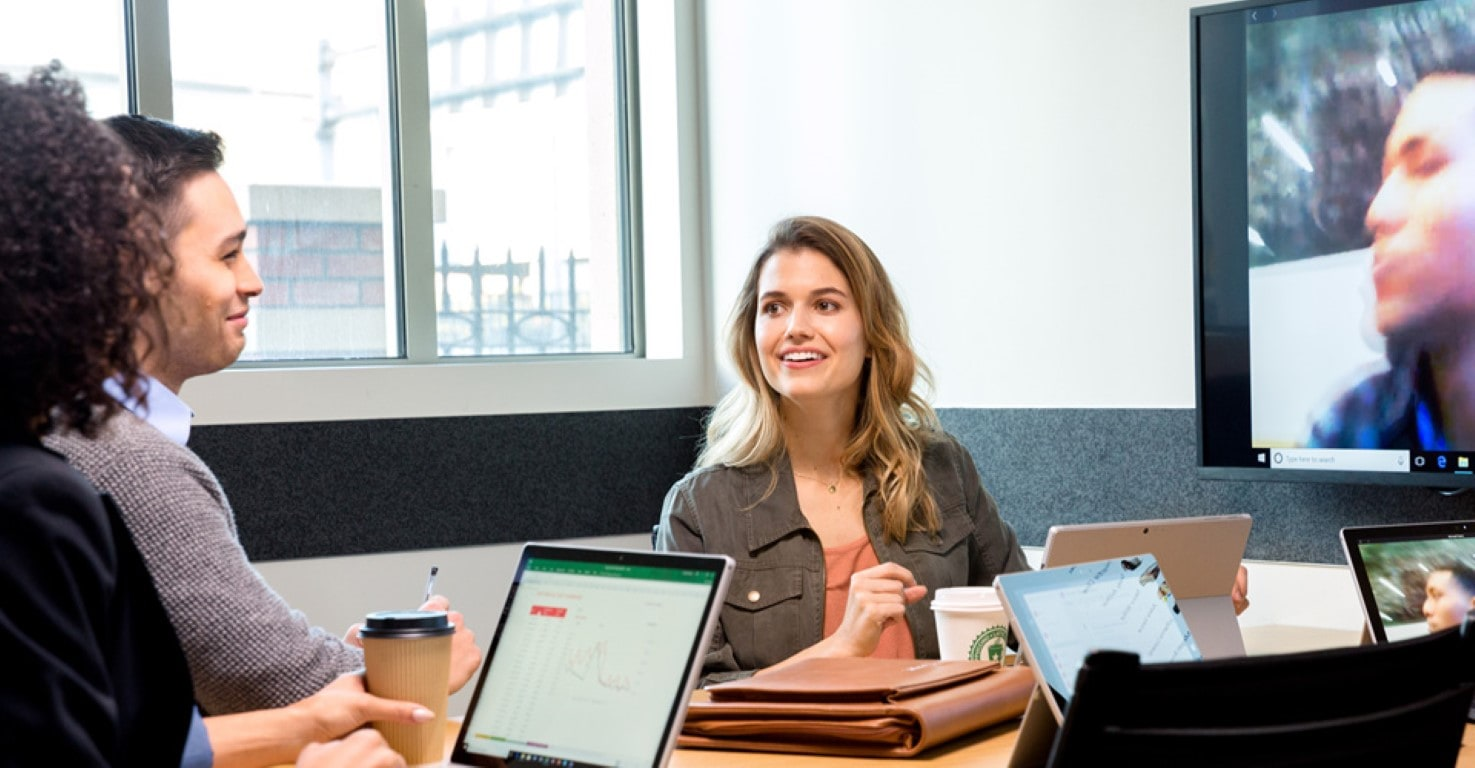 POLICE STATION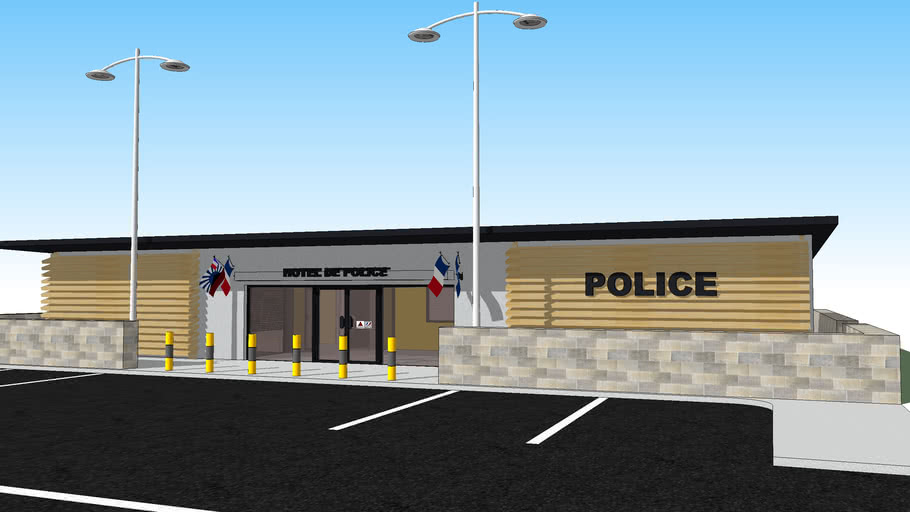 PET SHOP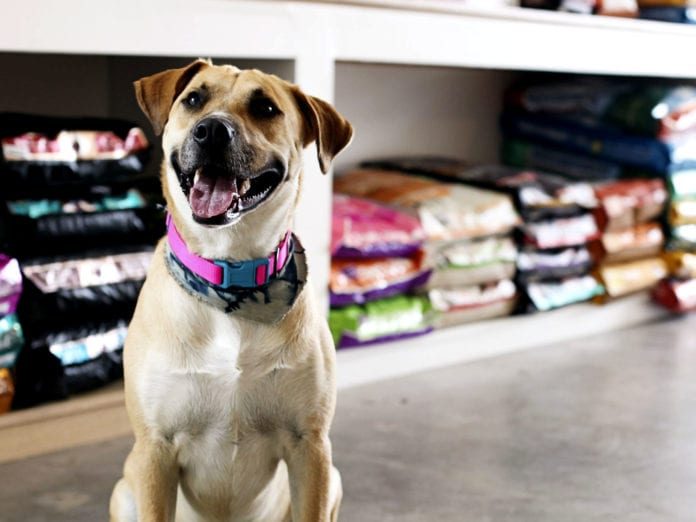 SCHOOL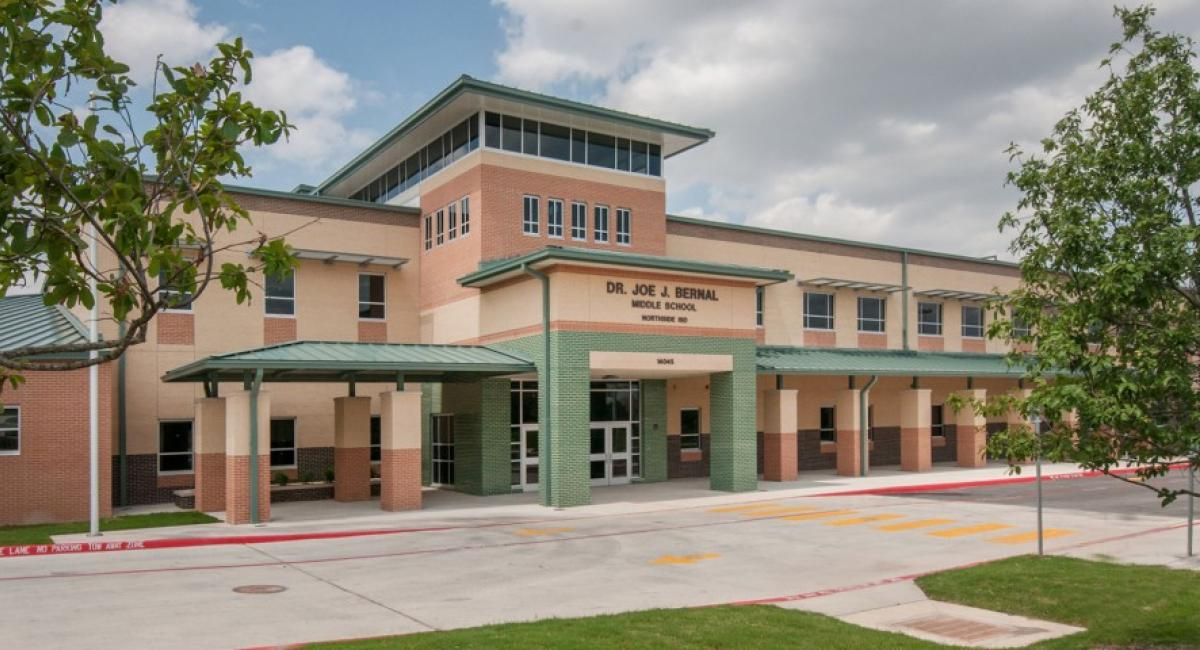 RESTAURANT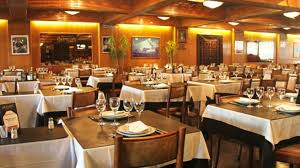 POST OFFICE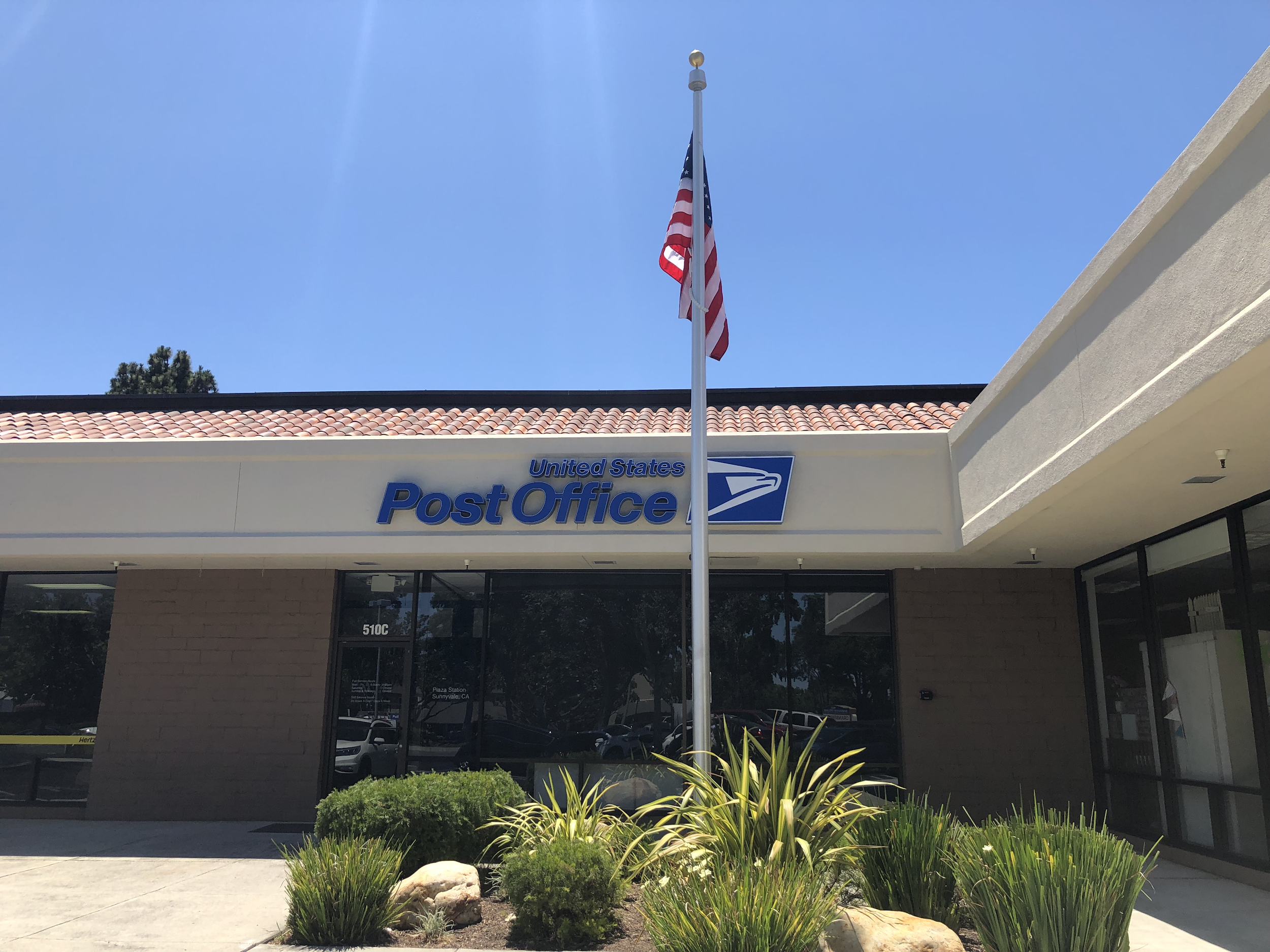 FIRE STATION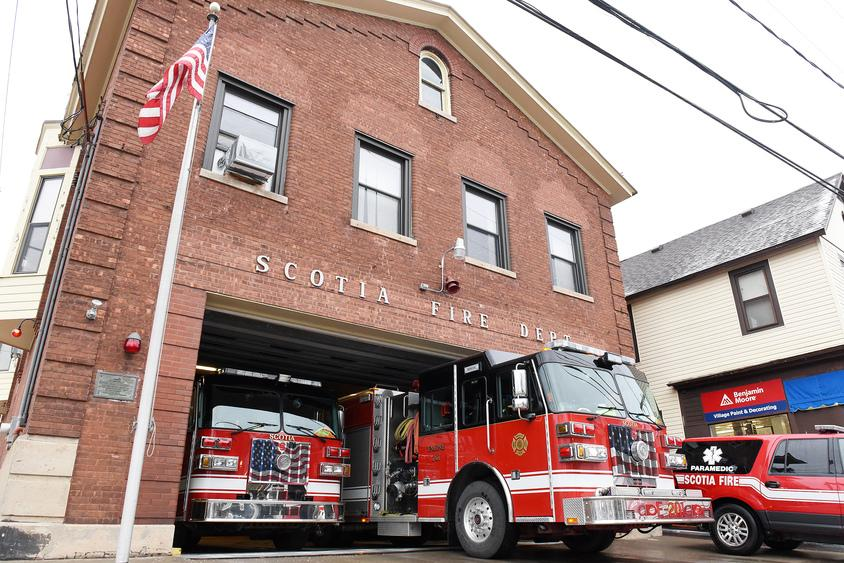 LAB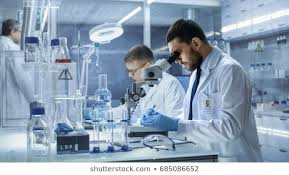 HOSPITAL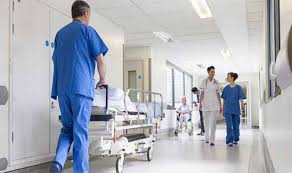 THE  STREETS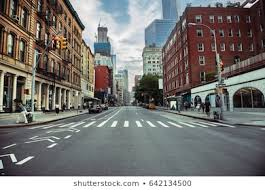 NAMEMatiasAGE28COUNTRYMar del Plata, ArgentinaFAMILYbig familyJOBChemical engineerWORKPLACEin a labACTIVITIESdo experiments    	
My name is Matias. I’m 28 years old. I’m from Mar del Plata, Argentina. I have got a big family. I’m a chemical engineer. I work in a lab. I do experiments. I love my job!  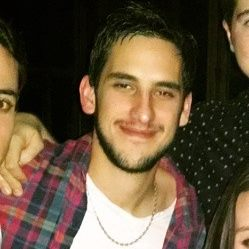 